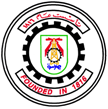 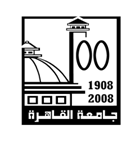 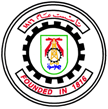 Course SpecificationsCourse SpecificationsCourse SpecificationsCourse SpecificationsCourse SpecificationsCourse SpecificationsCourse SpecificationsCourse SpecificationsCourse SpecificationsCourse SpecificationsCourse SpecificationsCourse SpecificationsCourse SpecificationsCourse SpecificationsCourse SpecificationsCourse SpecificationsCourse SpecificationsCourse SpecificationsProgram(s) on which this course is given:Program(s) on which this course is given:Program(s) on which this course is given:Program(s) on which this course is given:Program(s) on which this course is given:Program(s) on which this course is given:Program(s) on which this course is given:Mining EngineeringMining EngineeringMining EngineeringMining EngineeringMining EngineeringMining EngineeringMining EngineeringMining EngineeringMining EngineeringMining EngineeringMining EngineeringDepartment offering the program:Department offering the program:Department offering the program:Department offering the program:Department offering the program:Department offering the program:Department offering the program:Mining, Petroleum, and MetallurgyMining, Petroleum, and MetallurgyMining, Petroleum, and MetallurgyMining, Petroleum, and MetallurgyMining, Petroleum, and MetallurgyMining, Petroleum, and MetallurgyMining, Petroleum, and MetallurgyMining, Petroleum, and MetallurgyMining, Petroleum, and MetallurgyMining, Petroleum, and MetallurgyMining, Petroleum, and MetallurgyDepartment offering the course:Department offering the course:Department offering the course:Department offering the course:Department offering the course:Department offering the course:Department offering the course:Mining, Petroleum, and MetallurgyMining, Petroleum, and MetallurgyMining, Petroleum, and MetallurgyMining, Petroleum, and MetallurgyMining, Petroleum, and MetallurgyMining, Petroleum, and MetallurgyMining, Petroleum, and MetallurgyMining, Petroleum, and MetallurgyMining, Petroleum, and MetallurgyMining, Petroleum, and MetallurgyMining, Petroleum, and MetallurgyAcademic Level:Academic Level:Academic Level:Academic Level:Academic Level:Academic Level:Academic Level:3 rd year Metallurgy3 rd year Metallurgy3 rd year Metallurgy3 rd year Metallurgy3 rd year Metallurgy3 rd year Metallurgy3 rd year Metallurgy3 rd year Metallurgy3 rd year Metallurgy3 rd year Metallurgy3 rd year MetallurgyDate Date Date Date Date Date Date 20142014201420142014201420142014201420142014Semester (based on final exam timing)Semester (based on final exam timing)Semester (based on final exam timing)Semester (based on final exam timing)Semester (based on final exam timing)Semester (based on final exam timing)Semester (based on final exam timing)    t     Fall                     Spring    t     Fall                     Spring    t     Fall                     Spring    t     Fall                     Spring    t     Fall                     Spring    t     Fall                     Spring    t     Fall                     Spring    t     Fall                     Spring    t     Fall                     Spring    t     Fall                     Spring    t     Fall                     SpringA- Basic InformationA- Basic InformationA- Basic InformationA- Basic InformationA- Basic InformationA- Basic InformationA- Basic InformationA- Basic InformationA- Basic InformationA- Basic InformationA- Basic InformationA- Basic InformationA- Basic InformationA- Basic InformationA- Basic InformationA- Basic InformationA- Basic InformationA- Basic Information1. Title:Mineral ProcessingMineral ProcessingMineral ProcessingMineral ProcessingMineral ProcessingMineral ProcessingMineral ProcessingMineral ProcessingMineral ProcessingCode:Code:Code:MIN 303MIN 303MIN 303MIN 303MIN 3032. Units/Credit hours per week:  2. Units/Credit hours per week:  LecturesLecturesLectures444TutorialTutorialTutorial1PracticalPractical--Total5B- Professional InformationB- Professional InformationB- Professional InformationB- Professional InformationB- Professional InformationB- Professional InformationB- Professional InformationB- Professional InformationB- Professional InformationB- Professional InformationB- Professional InformationB- Professional InformationB- Professional InformationB- Professional InformationB- Professional InformationB- Professional InformationB- Professional InformationB- Professional Information1. Course description:1. Course description:1. Course description:1. Course description:. An introduction to ore deposits, minerals, processing methods and equipment, particularly those utilized in the mining industry. Topics include material balances, size analysis, crushing, grinding, classification, flotation, magnetic, gravity, electrostatic separations and dewatering. Applications to concentration, recycling industries are discussed. A major design problem is given to cover process design and material balances.. An introduction to ore deposits, minerals, processing methods and equipment, particularly those utilized in the mining industry. Topics include material balances, size analysis, crushing, grinding, classification, flotation, magnetic, gravity, electrostatic separations and dewatering. Applications to concentration, recycling industries are discussed. A major design problem is given to cover process design and material balances.. An introduction to ore deposits, minerals, processing methods and equipment, particularly those utilized in the mining industry. Topics include material balances, size analysis, crushing, grinding, classification, flotation, magnetic, gravity, electrostatic separations and dewatering. Applications to concentration, recycling industries are discussed. A major design problem is given to cover process design and material balances.. An introduction to ore deposits, minerals, processing methods and equipment, particularly those utilized in the mining industry. Topics include material balances, size analysis, crushing, grinding, classification, flotation, magnetic, gravity, electrostatic separations and dewatering. Applications to concentration, recycling industries are discussed. A major design problem is given to cover process design and material balances.. An introduction to ore deposits, minerals, processing methods and equipment, particularly those utilized in the mining industry. Topics include material balances, size analysis, crushing, grinding, classification, flotation, magnetic, gravity, electrostatic separations and dewatering. Applications to concentration, recycling industries are discussed. A major design problem is given to cover process design and material balances.. An introduction to ore deposits, minerals, processing methods and equipment, particularly those utilized in the mining industry. Topics include material balances, size analysis, crushing, grinding, classification, flotation, magnetic, gravity, electrostatic separations and dewatering. Applications to concentration, recycling industries are discussed. A major design problem is given to cover process design and material balances.. An introduction to ore deposits, minerals, processing methods and equipment, particularly those utilized in the mining industry. Topics include material balances, size analysis, crushing, grinding, classification, flotation, magnetic, gravity, electrostatic separations and dewatering. Applications to concentration, recycling industries are discussed. A major design problem is given to cover process design and material balances.. An introduction to ore deposits, minerals, processing methods and equipment, particularly those utilized in the mining industry. Topics include material balances, size analysis, crushing, grinding, classification, flotation, magnetic, gravity, electrostatic separations and dewatering. Applications to concentration, recycling industries are discussed. A major design problem is given to cover process design and material balances.. An introduction to ore deposits, minerals, processing methods and equipment, particularly those utilized in the mining industry. Topics include material balances, size analysis, crushing, grinding, classification, flotation, magnetic, gravity, electrostatic separations and dewatering. Applications to concentration, recycling industries are discussed. A major design problem is given to cover process design and material balances.. An introduction to ore deposits, minerals, processing methods and equipment, particularly those utilized in the mining industry. Topics include material balances, size analysis, crushing, grinding, classification, flotation, magnetic, gravity, electrostatic separations and dewatering. Applications to concentration, recycling industries are discussed. A major design problem is given to cover process design and material balances.. An introduction to ore deposits, minerals, processing methods and equipment, particularly those utilized in the mining industry. Topics include material balances, size analysis, crushing, grinding, classification, flotation, magnetic, gravity, electrostatic separations and dewatering. Applications to concentration, recycling industries are discussed. A major design problem is given to cover process design and material balances.. An introduction to ore deposits, minerals, processing methods and equipment, particularly those utilized in the mining industry. Topics include material balances, size analysis, crushing, grinding, classification, flotation, magnetic, gravity, electrostatic separations and dewatering. Applications to concentration, recycling industries are discussed. A major design problem is given to cover process design and material balances.. An introduction to ore deposits, minerals, processing methods and equipment, particularly those utilized in the mining industry. Topics include material balances, size analysis, crushing, grinding, classification, flotation, magnetic, gravity, electrostatic separations and dewatering. Applications to concentration, recycling industries are discussed. A major design problem is given to cover process design and material balances.. An introduction to ore deposits, minerals, processing methods and equipment, particularly those utilized in the mining industry. Topics include material balances, size analysis, crushing, grinding, classification, flotation, magnetic, gravity, electrostatic separations and dewatering. Applications to concentration, recycling industries are discussed. A major design problem is given to cover process design and material balances.2. Intended Learning Outcomes of Course (ILOs):2. Intended Learning Outcomes of Course (ILOs):2. Intended Learning Outcomes of Course (ILOs):2. Intended Learning Outcomes of Course (ILOs):a) Knowledge and Understandinga) Knowledge and Understandinga) Knowledge and Understandinga) Knowledge and Understandinga) Knowledge and Understandinga) Knowledge and Understandinga) Knowledge and Understandinga) Knowledge and Understandinga) Knowledge and Understandinga) Knowledge and Understandinga) Knowledge and Understandinga) Knowledge and Understandinga) Knowledge and Understandinga) Knowledge and Understanding2. Intended Learning Outcomes of Course (ILOs):2. Intended Learning Outcomes of Course (ILOs):2. Intended Learning Outcomes of Course (ILOs):2. Intended Learning Outcomes of Course (ILOs): 1- Apply knowledge of mathematics, science, and engineering  skills for mineral,                                                 preparation   processing and environmental management. 1- Apply knowledge of mathematics, science, and engineering  skills for mineral,                                                 preparation   processing and environmental management. 1- Apply knowledge of mathematics, science, and engineering  skills for mineral,                                                 preparation   processing and environmental management. 1- Apply knowledge of mathematics, science, and engineering  skills for mineral,                                                 preparation   processing and environmental management. 1- Apply knowledge of mathematics, science, and engineering  skills for mineral,                                                 preparation   processing and environmental management. 1- Apply knowledge of mathematics, science, and engineering  skills for mineral,                                                 preparation   processing and environmental management. 1- Apply knowledge of mathematics, science, and engineering  skills for mineral,                                                 preparation   processing and environmental management. 1- Apply knowledge of mathematics, science, and engineering  skills for mineral,                                                 preparation   processing and environmental management. 1- Apply knowledge of mathematics, science, and engineering  skills for mineral,                                                 preparation   processing and environmental management. 1- Apply knowledge of mathematics, science, and engineering  skills for mineral,                                                 preparation   processing and environmental management. 1- Apply knowledge of mathematics, science, and engineering  skills for mineral,                                                 preparation   processing and environmental management. 1- Apply knowledge of mathematics, science, and engineering  skills for mineral,                                                 preparation   processing and environmental management. 1- Apply knowledge of mathematics, science, and engineering  skills for mineral,                                                 preparation   processing and environmental management. 1- Apply knowledge of mathematics, science, and engineering  skills for mineral,                                                 preparation   processing and environmental management.2. Intended Learning Outcomes of Course (ILOs):2. Intended Learning Outcomes of Course (ILOs):2. Intended Learning Outcomes of Course (ILOs):2. Intended Learning Outcomes of Course (ILOs):2- Principles and applications of mineral processing techniques for design of mineral up-grading flow sheets2- Principles and applications of mineral processing techniques for design of mineral up-grading flow sheets2- Principles and applications of mineral processing techniques for design of mineral up-grading flow sheets2- Principles and applications of mineral processing techniques for design of mineral up-grading flow sheets2- Principles and applications of mineral processing techniques for design of mineral up-grading flow sheets2- Principles and applications of mineral processing techniques for design of mineral up-grading flow sheets2- Principles and applications of mineral processing techniques for design of mineral up-grading flow sheets2- Principles and applications of mineral processing techniques for design of mineral up-grading flow sheets2- Principles and applications of mineral processing techniques for design of mineral up-grading flow sheets2- Principles and applications of mineral processing techniques for design of mineral up-grading flow sheets2- Principles and applications of mineral processing techniques for design of mineral up-grading flow sheets2- Principles and applications of mineral processing techniques for design of mineral up-grading flow sheets2- Principles and applications of mineral processing techniques for design of mineral up-grading flow sheets2- Principles and applications of mineral processing techniques for design of mineral up-grading flow sheets2. Intended Learning Outcomes of Course (ILOs):2. Intended Learning Outcomes of Course (ILOs):2. Intended Learning Outcomes of Course (ILOs):2. Intended Learning Outcomes of Course (ILOs):b) Intellectual Skillsb) Intellectual Skillsb) Intellectual Skillsb) Intellectual Skillsb) Intellectual Skillsb) Intellectual Skillsb) Intellectual Skillsb) Intellectual Skillsb) Intellectual Skillsb) Intellectual Skillsb) Intellectual Skillsb) Intellectual Skillsb) Intellectual Skillsb) Intellectual Skills2. Intended Learning Outcomes of Course (ILOs):2. Intended Learning Outcomes of Course (ILOs):2. Intended Learning Outcomes of Course (ILOs):2. Intended Learning Outcomes of Course (ILOs):3- Assess and evaluate the characteristics and performance of components,     systems and processes.3- Assess and evaluate the characteristics and performance of components,     systems and processes.3- Assess and evaluate the characteristics and performance of components,     systems and processes.3- Assess and evaluate the characteristics and performance of components,     systems and processes.3- Assess and evaluate the characteristics and performance of components,     systems and processes.3- Assess and evaluate the characteristics and performance of components,     systems and processes.3- Assess and evaluate the characteristics and performance of components,     systems and processes.3- Assess and evaluate the characteristics and performance of components,     systems and processes.3- Assess and evaluate the characteristics and performance of components,     systems and processes.3- Assess and evaluate the characteristics and performance of components,     systems and processes.3- Assess and evaluate the characteristics and performance of components,     systems and processes.3- Assess and evaluate the characteristics and performance of components,     systems and processes.3- Assess and evaluate the characteristics and performance of components,     systems and processes.3- Assess and evaluate the characteristics and performance of components,     systems and processes.2. Intended Learning Outcomes of Course (ILOs):2. Intended Learning Outcomes of Course (ILOs):2. Intended Learning Outcomes of Course (ILOs):2. Intended Learning Outcomes of Course (ILOs):4- Optimizesation of the mining process and reliability4- Optimizesation of the mining process and reliability4- Optimizesation of the mining process and reliability4- Optimizesation of the mining process and reliability4- Optimizesation of the mining process and reliability4- Optimizesation of the mining process and reliability4- Optimizesation of the mining process and reliability4- Optimizesation of the mining process and reliability4- Optimizesation of the mining process and reliability4- Optimizesation of the mining process and reliability4- Optimizesation of the mining process and reliability4- Optimizesation of the mining process and reliability4- Optimizesation of the mining process and reliability4- Optimizesation of the mining process and reliability2. Intended Learning Outcomes of Course (ILOs):2. Intended Learning Outcomes of Course (ILOs):2. Intended Learning Outcomes of Course (ILOs):2. Intended Learning Outcomes of Course (ILOs):c)  Professional and Practical Skillsc)  Professional and Practical Skillsc)  Professional and Practical Skillsc)  Professional and Practical Skillsc)  Professional and Practical Skillsc)  Professional and Practical Skillsc)  Professional and Practical Skillsc)  Professional and Practical Skillsc)  Professional and Practical Skillsc)  Professional and Practical Skillsc)  Professional and Practical Skillsc)  Professional and Practical Skillsc)  Professional and Practical Skillsc)  Professional and Practical Skills2. Intended Learning Outcomes of Course (ILOs):2. Intended Learning Outcomes of Course (ILOs):2. Intended Learning Outcomes of Course (ILOs):2. Intended Learning Outcomes of Course (ILOs):5- Professionally merge the engineering knowledge, understanding, and feedback to improve design, products and/or services.5- Professionally merge the engineering knowledge, understanding, and feedback to improve design, products and/or services.5- Professionally merge the engineering knowledge, understanding, and feedback to improve design, products and/or services.5- Professionally merge the engineering knowledge, understanding, and feedback to improve design, products and/or services.5- Professionally merge the engineering knowledge, understanding, and feedback to improve design, products and/or services.5- Professionally merge the engineering knowledge, understanding, and feedback to improve design, products and/or services.5- Professionally merge the engineering knowledge, understanding, and feedback to improve design, products and/or services.5- Professionally merge the engineering knowledge, understanding, and feedback to improve design, products and/or services.5- Professionally merge the engineering knowledge, understanding, and feedback to improve design, products and/or services.5- Professionally merge the engineering knowledge, understanding, and feedback to improve design, products and/or services.5- Professionally merge the engineering knowledge, understanding, and feedback to improve design, products and/or services.5- Professionally merge the engineering knowledge, understanding, and feedback to improve design, products and/or services.5- Professionally merge the engineering knowledge, understanding, and feedback to improve design, products and/or services.5- Professionally merge the engineering knowledge, understanding, and feedback to improve design, products and/or services.2. Intended Learning Outcomes of Course (ILOs):2. Intended Learning Outcomes of Course (ILOs):2. Intended Learning Outcomes of Course (ILOs):2. Intended Learning Outcomes of Course (ILOs):6- Supervise the operations of extraction, processing and sometimes the primary refinement, of the raw material.6- Supervise the operations of extraction, processing and sometimes the primary refinement, of the raw material.6- Supervise the operations of extraction, processing and sometimes the primary refinement, of the raw material.6- Supervise the operations of extraction, processing and sometimes the primary refinement, of the raw material.6- Supervise the operations of extraction, processing and sometimes the primary refinement, of the raw material.6- Supervise the operations of extraction, processing and sometimes the primary refinement, of the raw material.6- Supervise the operations of extraction, processing and sometimes the primary refinement, of the raw material.6- Supervise the operations of extraction, processing and sometimes the primary refinement, of the raw material.6- Supervise the operations of extraction, processing and sometimes the primary refinement, of the raw material.6- Supervise the operations of extraction, processing and sometimes the primary refinement, of the raw material.6- Supervise the operations of extraction, processing and sometimes the primary refinement, of the raw material.6- Supervise the operations of extraction, processing and sometimes the primary refinement, of the raw material.6- Supervise the operations of extraction, processing and sometimes the primary refinement, of the raw material.6- Supervise the operations of extraction, processing and sometimes the primary refinement, of the raw material.2. Intended Learning Outcomes of Course (ILOs):2. Intended Learning Outcomes of Course (ILOs):2. Intended Learning Outcomes of Course (ILOs):2. Intended Learning Outcomes of Course (ILOs):d) General and Transferable Skillsd) General and Transferable Skillsd) General and Transferable Skillsd) General and Transferable Skillsd) General and Transferable Skillsd) General and Transferable Skillsd) General and Transferable Skillsd) General and Transferable Skillsd) General and Transferable Skillsd) General and Transferable Skillsd) General and Transferable Skillsd) General and Transferable Skillsd) General and Transferable Skillsd) General and Transferable Skills2. Intended Learning Outcomes of Course (ILOs):2. Intended Learning Outcomes of Course (ILOs):2. Intended Learning Outcomes of Course (ILOs):2. Intended Learning Outcomes of Course (ILOs):7- Effectively manage tasks, time, and resources.7- Effectively manage tasks, time, and resources.7- Effectively manage tasks, time, and resources.7- Effectively manage tasks, time, and resources.7- Effectively manage tasks, time, and resources.7- Effectively manage tasks, time, and resources.7- Effectively manage tasks, time, and resources.7- Effectively manage tasks, time, and resources.7- Effectively manage tasks, time, and resources.7- Effectively manage tasks, time, and resources.7- Effectively manage tasks, time, and resources.7- Effectively manage tasks, time, and resources.7- Effectively manage tasks, time, and resources.7- Effectively manage tasks, time, and resources.8- Refer to relevant literatures.8- Refer to relevant literatures.8- Refer to relevant literatures.8- Refer to relevant literatures.8- Refer to relevant literatures.8- Refer to relevant literatures.8- Refer to relevant literatures.8- Refer to relevant literatures.8- Refer to relevant literatures.8- Refer to relevant literatures.8- Refer to relevant literatures.8- Refer to relevant literatures.8- Refer to relevant literatures.8- Refer to relevant literatures.3. Contents3. Contents3. Contents3. Contents3. Contents3. Contents3. Contents3. Contents3. Contents3. Contents3. Contents3. Contents3. Contents3. Contents3. Contents3. Contents3. Contents3. ContentsTopicTopicTopicTopicTopicTopicTotal hoursTotal hoursTotal hoursLectures hoursLectures hoursLectures hoursLectures hoursLectures hoursLectures hoursTutorial/ Practical  hoursTutorial/ Practical  hoursTutorial/ Practical  hoursIntroductionIntroductionIntroductionIntroductionIntroductionIntroduction444444444  particle size analysis ,sieve analysis  particle size analysis ,sieve analysis  particle size analysis ,sieve analysis  particle size analysis ,sieve analysis  particle size analysis ,sieve analysis  particle size analysis ,sieve analysis555444444111particle size analysis ,sub-sieve analysisparticle size analysis ,sub-sieve analysisparticle size analysis ,sub-sieve analysisparticle size analysis ,sub-sieve analysisparticle size analysis ,sub-sieve analysisparticle size analysis ,sub-sieve analysis555444444111Primary  CrushersPrimary  CrushersPrimary  CrushersPrimary  CrushersPrimary  CrushersPrimary  Crushers555444444111Secondary crushers Secondary crushers Secondary crushers Secondary crushers Secondary crushers Secondary crushers 555444444111 Grinding mills  Grinding mills  Grinding mills  Grinding mills  Grinding mills  Grinding mills 555444444                       1                       1                       1 Industrial screening  Industrial screening  Industrial screening  Industrial screening  Industrial screening  Industrial screening 555444444111  Classification – hydraulic, mechanical classifiers   Classification – hydraulic, mechanical classifiers   Classification – hydraulic, mechanical classifiers   Classification – hydraulic, mechanical classifiers   Classification – hydraulic, mechanical classifiers   Classification – hydraulic, mechanical classifiers 555                      4                      4                      4                      4                      4                      4111 Hydrocyclone  Hydrocyclone  Hydrocyclone  Hydrocyclone  Hydrocyclone  Hydrocyclone 555444444111Gravity separation Gravity separation Gravity separation Gravity separation Gravity separation Gravity separation 555444444111 Heavy media separation  Heavy media separation  Heavy media separation  Heavy media separation  Heavy media separation  Heavy media separation 555444444111Magnetic separation Magnetic separation Magnetic separation Magnetic separation Magnetic separation Magnetic separation 555444444111High-tension and electrostatic separation  High-tension and electrostatic separation  High-tension and electrostatic separation  High-tension and electrostatic separation  High-tension and electrostatic separation  High-tension and electrostatic separation  555444444111Theory of Froth flotation  Theory of Froth flotation  Theory of Froth flotation  Theory of Froth flotation  Theory of Froth flotation  Theory of Froth flotation  555444444111Flotation machines and circuits Flotation machines and circuits Flotation machines and circuits Flotation machines and circuits Flotation machines and circuits Flotation machines and circuits 555                       4                       4                       4                       4                       4                       4111Case studiesCase studiesCase studiesCase studiesCase studiesCase studies5554444441114. Teaching and Learning Methods4. Teaching and Learning Methods4. Teaching and Learning Methods4. Teaching and Learning Methods4. Teaching and Learning Methods4. Teaching and Learning MethodsLectures ()   Lectures ()   Lectures ()   Practical Training/   Laboratory ( )  Practical Training/   Laboratory ( )  Practical Training/   Laboratory ( )  Practical Training/   Laboratory ( )  Practical Training/   Laboratory ( )  Practical Training/   Laboratory ( )  Seminar/Workshop ( ) Seminar/Workshop ( ) Seminar/Workshop ( ) 4. Teaching and Learning Methods4. Teaching and Learning Methods4. Teaching and Learning Methods4. Teaching and Learning Methods4. Teaching and Learning Methods4. Teaching and Learning MethodsClass Activity  ( ) Class Activity  ( ) Class Activity  ( ) Case Study ( )  Case Study ( )  Case Study ( )  Case Study ( )  Case Study ( )  Case Study ( )  Projects ( )   Projects ( )   Projects ( )   4. Teaching and Learning Methods4. Teaching and Learning Methods4. Teaching and Learning Methods4. Teaching and Learning Methods4. Teaching and Learning Methods4. Teaching and Learning MethodsE-learning (  )   E-learning (  )   E-learning (  )   Assignments /Homework ( )     Assignments /Homework ( )     Assignments /Homework ( )     Assignments /Homework ( )     Assignments /Homework ( )     Assignments /Homework ( )     Other: Other: Other: 5. Student Assessment Methods5. Student Assessment Methods5. Student Assessment Methods5. Student Assessment Methods5. Student Assessment Methods5. Student Assessment Methods5. Student Assessment Methods5. Student Assessment Methods5. Student Assessment Methods5. Student Assessment Methods5. Student Assessment Methods5. Student Assessment Methods5. Student Assessment Methods5. Student Assessment Methods5. Student Assessment Methods5. Student Assessment Methods5. Student Assessment Methods5. Student Assessment MethodsAssessment ScheduleAssessment ScheduleAssessment ScheduleAssessment ScheduleAssessment ScheduleAssessment ScheduleAssessment ScheduleAssessment ScheduleAssessment ScheduleWeekWeekWeekWeekWeekWeekWeekWeekWeek-Assessment 1; Assignment    -Assessment 1; Assignment    -Assessment 1; Assignment    -Assessment 1; Assignment    -Assessment 1; Assignment    -Assessment 1; Assignment    -Assessment 1; Assignment    -Assessment 1; Assignment    -Assessment 1; Assignment    Bi-weeklyBi-weeklyBi-weeklyBi-weeklyBi-weeklyBi-weeklyBi-weeklyBi-weeklyBi-weekly-Assessment 2; Midterm Exam-Assessment 2; Midterm Exam-Assessment 2; Midterm Exam-Assessment 2; Midterm Exam-Assessment 2; Midterm Exam-Assessment 2; Midterm Exam-Assessment 2; Midterm Exam-Assessment 2; Midterm Exam-Assessment 2; Midterm ExamEighth weekEighth weekEighth weekEighth weekEighth weekEighth weekEighth weekEighth weekEighth week-Assessment 3; Final Exam-Assessment 3; Final Exam-Assessment 3; Final Exam-Assessment 3; Final Exam-Assessment 3; Final Exam-Assessment 3; Final Exam-Assessment 3; Final Exam-Assessment 3; Final Exam-Assessment 3; Final ExamFifteenth weekFifteenth weekFifteenth weekFifteenth weekFifteenth weekFifteenth weekFifteenth weekFifteenth weekFifteenth weekWeighting of AssessmentsWeighting of AssessmentsWeighting of AssessmentsWeighting of AssessmentsWeighting of AssessmentsWeighting of AssessmentsWeighting of AssessmentsWeighting of AssessmentsWeighting of AssessmentsWeighting of AssessmentsWeighting of AssessmentsWeighting of AssessmentsWeighting of AssessmentsWeighting of AssessmentsWeighting of AssessmentsWeighting of AssessmentsWeighting of AssessmentsWeighting of Assessments-Mid-Term Examination-Mid-Term Examination-Mid-Term Examination-Mid-Term Examination-Mid-Term Examination-Mid-Term Examination-Mid-Term Examination-Mid-Term Examination-Mid-Term Examination20 points20 points20 points20 points20 points20 points20 points20 points20 points- Problems and assignments - Problems and assignments - Problems and assignments - Problems and assignments - Problems and assignments - Problems and assignments - Problems and assignments - Problems and assignments - Problems and assignments 25  points25  points25  points25  points25  points25  points25  points25  points25  points-Final-term Examination       -Final-term Examination       -Final-term Examination       -Final-term Examination       -Final-term Examination       -Final-term Examination       -Final-term Examination       -Final-term Examination       -Final-term Examination       80 points80 points80 points80 points80 points80 points80 points80 points80 points-Total-Total-Total-Total-Total-Total-Total-Total-Total125 points125 points125 points125 points125 points125 points125 points125 points125 points6. List of References6. List of References6. List of References6. List of References6. List of References6. List of References6. List of References6. List of References6. List of References6. List of References6. List of References6. List of References6. List of References6. List of References6. List of References6. List of References6. List of References6. List of ReferencesB.A.Wills "Mineral Processing Technology ", Jhon Wiley and sons, 2007.B.A.Wills "Mineral Processing Technology ", Jhon Wiley and sons, 2007.B.A.Wills "Mineral Processing Technology ", Jhon Wiley and sons, 2007.B.A.Wills "Mineral Processing Technology ", Jhon Wiley and sons, 2007.B.A.Wills "Mineral Processing Technology ", Jhon Wiley and sons, 2007.B.A.Wills "Mineral Processing Technology ", Jhon Wiley and sons, 2007.B.A.Wills "Mineral Processing Technology ", Jhon Wiley and sons, 2007.B.A.Wills "Mineral Processing Technology ", Jhon Wiley and sons, 2007.B.A.Wills "Mineral Processing Technology ", Jhon Wiley and sons, 2007.B.A.Wills "Mineral Processing Technology ", Jhon Wiley and sons, 2007.B.A.Wills "Mineral Processing Technology ", Jhon Wiley and sons, 2007.B.A.Wills "Mineral Processing Technology ", Jhon Wiley and sons, 2007.B.A.Wills "Mineral Processing Technology ", Jhon Wiley and sons, 2007.B.A.Wills "Mineral Processing Technology ", Jhon Wiley and sons, 2007.B.A.Wills "Mineral Processing Technology ", Jhon Wiley and sons, 2007.B.A.Wills "Mineral Processing Technology ", Jhon Wiley and sons, 2007.B.A.Wills "Mineral Processing Technology ", Jhon Wiley and sons, 2007.B.A.Wills "Mineral Processing Technology ", Jhon Wiley and sons, 2007.Principles of Mineral ProcessingPrinciples of Mineral ProcessingPrinciples of Mineral ProcessingPrinciples of Mineral ProcessingPrinciples of Mineral ProcessingPrinciples of Mineral ProcessingPrinciples of Mineral ProcessingPrinciples of Mineral ProcessingPrinciples of Mineral ProcessingPrinciples of Mineral ProcessingPrinciples of Mineral ProcessingPrinciples of Mineral ProcessingPrinciples of Mineral ProcessingPrinciples of Mineral ProcessingPrinciples of Mineral ProcessingPrinciples of Mineral ProcessingPrinciples of Mineral ProcessingPrinciples of Mineral Processing. SME Mineral Processing Handbook (Order No. 4436))Hardcover – February, 1986by Norman L. Weiss (Editor). SME Mineral Processing Handbook (Order No. 4436))Hardcover – February, 1986by Norman L. Weiss (Editor). SME Mineral Processing Handbook (Order No. 4436))Hardcover – February, 1986by Norman L. Weiss (Editor). SME Mineral Processing Handbook (Order No. 4436))Hardcover – February, 1986by Norman L. Weiss (Editor). SME Mineral Processing Handbook (Order No. 4436))Hardcover – February, 1986by Norman L. Weiss (Editor). SME Mineral Processing Handbook (Order No. 4436))Hardcover – February, 1986by Norman L. Weiss (Editor). SME Mineral Processing Handbook (Order No. 4436))Hardcover – February, 1986by Norman L. Weiss (Editor). SME Mineral Processing Handbook (Order No. 4436))Hardcover – February, 1986by Norman L. Weiss (Editor). SME Mineral Processing Handbook (Order No. 4436))Hardcover – February, 1986by Norman L. Weiss (Editor). SME Mineral Processing Handbook (Order No. 4436))Hardcover – February, 1986by Norman L. Weiss (Editor). SME Mineral Processing Handbook (Order No. 4436))Hardcover – February, 1986by Norman L. Weiss (Editor). SME Mineral Processing Handbook (Order No. 4436))Hardcover – February, 1986by Norman L. Weiss (Editor). SME Mineral Processing Handbook (Order No. 4436))Hardcover – February, 1986by Norman L. Weiss (Editor). SME Mineral Processing Handbook (Order No. 4436))Hardcover – February, 1986by Norman L. Weiss (Editor). SME Mineral Processing Handbook (Order No. 4436))Hardcover – February, 1986by Norman L. Weiss (Editor). SME Mineral Processing Handbook (Order No. 4436))Hardcover – February, 1986by Norman L. Weiss (Editor). SME Mineral Processing Handbook (Order No. 4436))Hardcover – February, 1986by Norman L. Weiss (Editor). SME Mineral Processing Handbook (Order No. 4436))Hardcover – February, 1986by Norman L. Weiss (Editor)..................D.L.Khoury, Coal Cleaning Technology, Noyes Data Corporation, 1981.D.L.Khoury, Coal Cleaning Technology, Noyes Data Corporation, 1981.D.L.Khoury, Coal Cleaning Technology, Noyes Data Corporation, 1981.D.L.Khoury, Coal Cleaning Technology, Noyes Data Corporation, 1981.D.L.Khoury, Coal Cleaning Technology, Noyes Data Corporation, 1981.D.L.Khoury, Coal Cleaning Technology, Noyes Data Corporation, 1981.D.L.Khoury, Coal Cleaning Technology, Noyes Data Corporation, 1981.D.L.Khoury, Coal Cleaning Technology, Noyes Data Corporation, 1981.D.L.Khoury, Coal Cleaning Technology, Noyes Data Corporation, 1981.D.L.Khoury, Coal Cleaning Technology, Noyes Data Corporation, 1981.D.L.Khoury, Coal Cleaning Technology, Noyes Data Corporation, 1981.D.L.Khoury, Coal Cleaning Technology, Noyes Data Corporation, 1981.D.L.Khoury, Coal Cleaning Technology, Noyes Data Corporation, 1981.D.L.Khoury, Coal Cleaning Technology, Noyes Data Corporation, 1981.D.L.Khoury, Coal Cleaning Technology, Noyes Data Corporation, 1981.D.L.Khoury, Coal Cleaning Technology, Noyes Data Corporation, 1981.D.L.Khoury, Coal Cleaning Technology, Noyes Data Corporation, 1981.D.L.Khoury, Coal Cleaning Technology, Noyes Data Corporation, 1981.. A.J .Lynch, N.W.Johnson, E.V.Manlapig, C.G.Thorne, Mineral and Coal Flotation Circuits, 1981.. A.J .Lynch, N.W.Johnson, E.V.Manlapig, C.G.Thorne, Mineral and Coal Flotation Circuits, 1981.. A.J .Lynch, N.W.Johnson, E.V.Manlapig, C.G.Thorne, Mineral and Coal Flotation Circuits, 1981.. A.J .Lynch, N.W.Johnson, E.V.Manlapig, C.G.Thorne, Mineral and Coal Flotation Circuits, 1981.. A.J .Lynch, N.W.Johnson, E.V.Manlapig, C.G.Thorne, Mineral and Coal Flotation Circuits, 1981.. A.J .Lynch, N.W.Johnson, E.V.Manlapig, C.G.Thorne, Mineral and Coal Flotation Circuits, 1981.. A.J .Lynch, N.W.Johnson, E.V.Manlapig, C.G.Thorne, Mineral and Coal Flotation Circuits, 1981.. A.J .Lynch, N.W.Johnson, E.V.Manlapig, C.G.Thorne, Mineral and Coal Flotation Circuits, 1981.. A.J .Lynch, N.W.Johnson, E.V.Manlapig, C.G.Thorne, Mineral and Coal Flotation Circuits, 1981.. A.J .Lynch, N.W.Johnson, E.V.Manlapig, C.G.Thorne, Mineral and Coal Flotation Circuits, 1981.. A.J .Lynch, N.W.Johnson, E.V.Manlapig, C.G.Thorne, Mineral and Coal Flotation Circuits, 1981.. A.J .Lynch, N.W.Johnson, E.V.Manlapig, C.G.Thorne, Mineral and Coal Flotation Circuits, 1981.. A.J .Lynch, N.W.Johnson, E.V.Manlapig, C.G.Thorne, Mineral and Coal Flotation Circuits, 1981.. A.J .Lynch, N.W.Johnson, E.V.Manlapig, C.G.Thorne, Mineral and Coal Flotation Circuits, 1981.. A.J .Lynch, N.W.Johnson, E.V.Manlapig, C.G.Thorne, Mineral and Coal Flotation Circuits, 1981.. A.J .Lynch, N.W.Johnson, E.V.Manlapig, C.G.Thorne, Mineral and Coal Flotation Circuits, 1981.. A.J .Lynch, N.W.Johnson, E.V.Manlapig, C.G.Thorne, Mineral and Coal Flotation Circuits, 1981.. A.J .Lynch, N.W.Johnson, E.V.Manlapig, C.G.Thorne, Mineral and Coal Flotation Circuits, 1981.7.  Facilities Required for Teaching and Learning7.  Facilities Required for Teaching and Learning7.  Facilities Required for Teaching and Learning7.  Facilities Required for Teaching and Learning7.  Facilities Required for Teaching and Learning7.  Facilities Required for Teaching and Learning7.  Facilities Required for Teaching and Learning7.  Facilities Required for Teaching and Learning7.  Facilities Required for Teaching and Learning7.  Facilities Required for Teaching and Learning7.  Facilities Required for Teaching and Learning7.  Facilities Required for Teaching and Learning7.  Facilities Required for Teaching and Learning7.  Facilities Required for Teaching and Learning7.  Facilities Required for Teaching and Learning7.  Facilities Required for Teaching and Learning7.  Facilities Required for Teaching and Learning7.  Facilities Required for Teaching and Learning Mineral Processing LabComputer, Data show. Mineral Processing LabComputer, Data show. Mineral Processing LabComputer, Data show. Mineral Processing LabComputer, Data show. Mineral Processing LabComputer, Data show. Mineral Processing LabComputer, Data show. Mineral Processing LabComputer, Data show. Mineral Processing LabComputer, Data show. Mineral Processing LabComputer, Data show. Mineral Processing LabComputer, Data show. Mineral Processing LabComputer, Data show. Mineral Processing LabComputer, Data show. Mineral Processing LabComputer, Data show. Mineral Processing LabComputer, Data show. Mineral Processing LabComputer, Data show. Mineral Processing LabComputer, Data show. Mineral Processing LabComputer, Data show. Mineral Processing LabComputer, Data show.Course Coordinator:Course Coordinator:Course Coordinator:Prof. Dr. Ahmed Abdallah Sadeek SeifelnassrProf. Dr. Ahmed Abdallah Sadeek SeifelnassrProf. Dr. Ahmed Abdallah Sadeek SeifelnassrProf. Dr. Ahmed Abdallah Sadeek SeifelnassrProf. Dr. Ahmed Abdallah Sadeek SeifelnassrProf. Dr. Ahmed Abdallah Sadeek SeifelnassrProf. Dr. Ahmed Abdallah Sadeek SeifelnassrProf. Dr. Ahmed Abdallah Sadeek SeifelnassrProf. Dr. Ahmed Abdallah Sadeek SeifelnassrProf. Dr. Ahmed Abdallah Sadeek SeifelnassrProf. Dr. Ahmed Abdallah Sadeek SeifelnassrProf. Dr. Ahmed Abdallah Sadeek SeifelnassrProf. Dr. Ahmed Abdallah Sadeek SeifelnassrProf. Dr. Ahmed Abdallah Sadeek SeifelnassrProf. Dr. Ahmed Abdallah Sadeek SeifelnassrHead of Department:  Head of Department:  Head of Department:  Prof. Dr. E.M. ElbannaProf. Dr. E.M. ElbannaProf. Dr. E.M. ElbannaProf. Dr. E.M. ElbannaProf. Dr. E.M. ElbannaProf. Dr. E.M. ElbannaProf. Dr. E.M. ElbannaProf. Dr. E.M. ElbannaProf. Dr. E.M. ElbannaProf. Dr. E.M. ElbannaProf. Dr. E.M. ElbannaProf. Dr. E.M. ElbannaProf. Dr. E.M. ElbannaProf. Dr. E.M. ElbannaProf. Dr. E.M. Elbanna